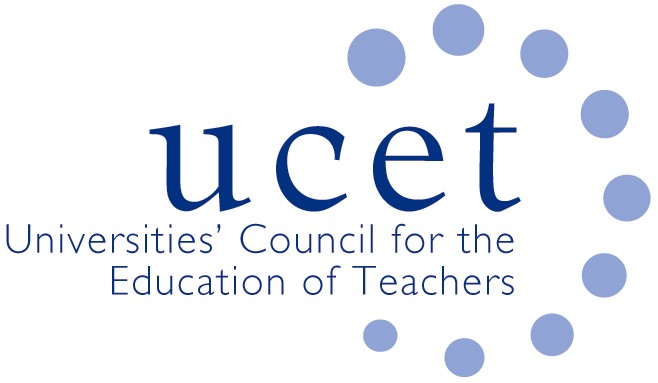 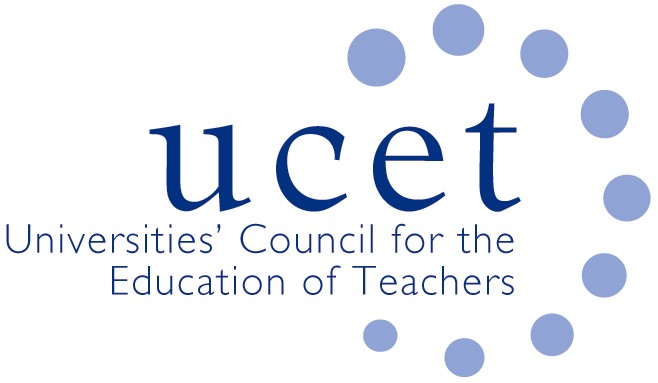 Note of the UCET Executive Committee meeting, held on 8th December 2020 at 10:30 am -12:30 pm.Virtual Online MeetingAttendance:Pat Black; Clare Brooks; Hazel Bryan; Sean Cavan; Max Fincher; Spencer Hennessey; Des Hewitt; Emma Hollis; Vini Lander; David Littlefair; Rachel Lofthouse; Kevin Mattinson (Chair); Jo McIntyre; Jackie Moses; Trevor Mutton; James Noble-Rogers; Tanya Ovenden-Hope; Cat Scutt; Paul Vare; Matt Varley; Roger Woods; Jenny Wynn.Apologies:Jake Capper; Karen McGrath; Roisin McPhilemy; Margaret Mulholland; Elaine Sharpling.Declarations of interestNone.Minutes & matters arising (enc.)A typo under 8b ‘CEF’ should be ECF – MF to correct.JNR noted the new co-opted members and welcomed.UCET updatesJNR noted that this year’s on-line annual conference was a success and thanked Andy Goff (ONVU Learning) and UCET staff for their help.There will be a virtual Executive Away Day on 21 January 2021.  4.       Research issues:a.       Impact of Covid 19 survey resultsTime for research has reduced significantly due to ITE staff focus on teaching and administration.An important development has been the development of an inequality of research opportunities and career progression, particularly for women staff.VL is drafting a document on the impact of the pandemic on learning and inequalities from learners’/trainees’ perspectives, with a focus on race. A cross-for a group that looks at inequalities within the TE sector was proposed, and the EC agreed to it being established. JNR to ask for volunteers. b.      Correspondence with UUK (enc.)This was noted for information. 5.       CPD issues:a.       Report from CPD sub-group (enc.)PV apologized for the late circulation of the document and noted it is still subject to further change.Early CPD is a narrow cocktail of subject knowledge and behavior management; CPD should not be considered as linear, but holistic.PV asked if colleagues could comment by 18th December on the draft. b.       ECF tender information (enc.)There is concern about what schools need to be ready for and need to know when the full ECF scheme is rolled out nationally.SC happy to share information from the pilot briefing sessions that have taken place so far with School Direct partners. The question was raised of how many teachers without qualifications in the subjects they teach are in the system. The notion of ‘delivery partner’ in the ECF is problematic – the term does not reflect the ethos of what ITE is in the University sector, and there appears to be a movement towards making universities irrelevant. UCET needs to reiterate its approach using the IBTE statement and the new CPD paper. c.    ECF pilot evaluation (Caroline Daly)CD provided a summary overview of the report.To note:The evaluation was cut short by Covid in February and UCL, IoE continued to collect information again in May 2020. 98 schools were consulted, divided between Ambition and CCT school partners, (Primary and Secondary).There was a good corpus of online material available would could be re-purposed is schools were closed and mentor/mentee relationships were able to continue online.There are 3 levels of reporting in the report: national policy level – what is it like to do it?school level – how the local/internal circumstances of schools affect the delivery of the ECFmentor/mentee – what is it like for this dynamic? National Policy Level: There is insufficient support for established teachers mentoring new teachers generally in terms of time and resources.There is a lack of funding, despite the recent announcement of £22m. Schools are subsidizing mentoring out of their own pockets and time, with some deputy heads using their own time. School Level:Schools need to have more flexibility over the materialThere needs to be accountability about what happens to NQTsThere is an underestimation of the existing knowledge-base of NQTs – some felt patronized. Some schools wished to adapt materials/programmes/models to their own local and individual circumstances (one example being EAL in the classroom) and were not able to. Mentor/Mentees:The ECF needs to be more aware that this is a transitional phase for NQTs. Individual needs and the context of individual schools needs to be considered much more in the ECF programme. Time constraints were an issue for mentors.UCL, IoE will be publishing 3 briefing papers from Jan 2021, which look at instructional coaching frameworksIt was reiterated the ECF is problematic because there is a constellation of systems for ITE and mentoring, and a one-size fits all approach tries to square a circle. d.       NPQs (enc.)It was noted that schools lose the apprenticeship levy if they do not use all of the funding within 2-years. The SfA rules are limiting – 20% time off the job is challenging for most schools.It was also noted that the scope to deliver M level through NPQs might be prblematic. 6.       Report back from consultative group meetingKM thanked JNR, TM, JMcI, JM and SC who were at the meeting and praised UCET’s open blue-sky approach to policy. A paper for discussion is in progress and JNR agreed to volunteers adding to it. 7.       Initial Teacher Education:a.       Market reviewThis will be UCET’s number one priority in 2021. A range of possible UCET responses were being developed , depending on emerging findings.  JNR and EH both issued blogs in SchoolsWeek as rejoinders to what is a concerning development. UCET members will be kept full informed. The support of other organisations would also be sought.Home for ChristmasThe position is now, finally, clearer. KM thanked JNR and other colleagues for pressing for clarity. SKE and bursary funding (enc.)The reduction to bursaries is short-term thinking given underlying teacher supply issues facing the country.Funding announcements were expected at any time. RecruitmentThere was a 23% increase in recruitment in 2020/21, although this would increase once those recruited through te new Apply system are factored in. The ‘PE with…’ option will continue into 2021/22. New Apply system (enc.)Despite concerns about applications being transferred from UCAS to DfE, the new system appeared to be working well and might lead to a better quality of data being available.  Placement issuesSome institutions are still not able to place students.8.    Apprenticeship update (Sean Cavan)The meeting did not take place so there was nothing to report. 9.       Updates from Wales & Northern IrelandJNR summarized recent developments. 10.    December UCET newsletter (enc.)For information.11.   Any other businessNone.12.     Date of next meeting: 10 a.m. 5 January 2021 (followed by: Exec/DfE/OfSTED)